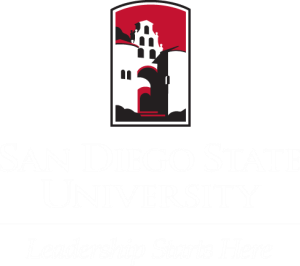 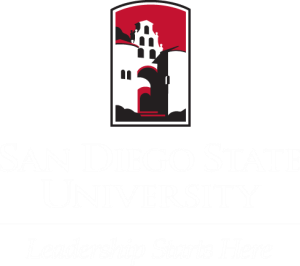 Psychology Programs of Study	Student Clubs and Community Services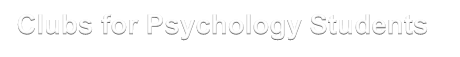 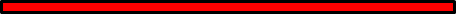 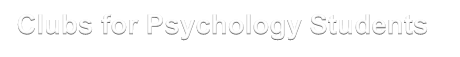 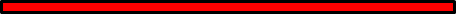 Psychology Club: The Psychology Club organizes lectures, socialevents, and networking opportunities for qualifying psychology undergraduate students. http://sdsupsichi.wix.com/sdsupsichi#!psychclub/ceqe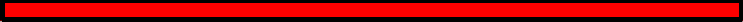 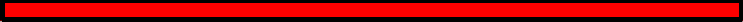 Psi Chi: This national honor society strives to provide information, lectures, social events, and networking opportunities in the psychology department for our members. http://sdsupsichi.wix.com/sdsupsichi#!psichi/c1seSDSU Psychology Alumni Chapter: The alumni chapter promotes communication and networking between psychology alumni, fellowship, professional growth and philanthropy.http://www.sdsualumni.org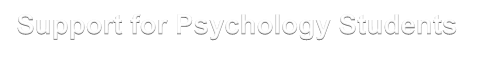 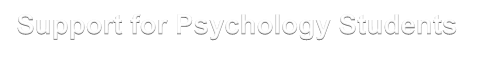 Faculty/Student Mentoring Program (FSMP): FSMP supports studentengagement and development through undergraduate research, scholarship and creative initiatives.http://fsmp.sdsu.edu/BEP (Pre-IMSD) - This program prepares participants for doctoral studies through involvement in research and other scholarly activities. http://sci.sdsu.edu/imsd/bep-scholars/Minority Access to Research Careers (MARC): MARC helps to develop talent and to increase the number of Ph. D. degrees awarded among certain ethnic groups that have long been underrepresented in the biomedical sciences.Initiative for Maximizing Student Development Program (IMSD): IMSD is a year-round mentoring program to prepare upper division undergraduates for direct entry into biomedical science Ph.D. programs.Students improve their communication skills, expand their scientific network, prepare graduate applications, and increase their overall competitiveness for Ph.D. program acceptance. http://sci.sdsu.edu/imsd/Psychology Clinic Open to the General PublicThe SDSU Psychology Clinic provides treatment for a wide variety of psychological disorders. This low-cost clinic is open to the general public (including students at SDSU) and serves as a training facility for the SDSU/UCSD Joint Doctoral Program in Clinical Psychology. Doctoral students provide treatment under the supervision of SDSU/UCSD faculty.For more information, call (619) 594-5134Department of Psychology, San Diego State University 5500 Campanile Road, San Diego, CA 92182-4611 Phone: (619) 594-5358 Fax: (619) 594-1332SDSU at a GlanceSince it was founded in 1897, San Diego State University can take pride in more than a century of achievements in education, research, and service. SDSU’s students can choose from 96 undergraduate majors, 80 master’s programs and 21 doctoral programs.SDSU’s more than 33,000 students participate in an academic curriculum distinguished by direct contact with faculty and an increasing international emphasis that prepares students for global engagement.History of the Department of PsychologyThe Department of Psychology was established in 1956 when SDSU was known as San Diego State College (SDSC). Different from many other psychology departments across the U.S., our department was placed in the Division of Life Sciences along with bacteriology, botany, nursing, and zoology. Master’s of Science and Master’s of Art degrees in Psychology were established at the same time. Before 1956, psychology courses were taught in the Department of Psychology and Philosophy in the Division of Social Sciences.On July 1, 1961 as a result of the Donahue Act, SDSC became a part of the California State College system. During the 1960s, SDSC more than doubled in size from a population of 10,700 in 1960 to 25,500 in 1970. Due to this enrollment increase, the Psychology Department hired sixteen tenure-track faculty between 1963 and 1966 alone.In 1966, President Malcolm Love changed the structure of SDSC into Colleges, and Psychology became a department in the College of Sciences. In 1972, the California legislature approved the renaming of SDSC to CSU San Diego. But San Diego State officials were not happy with the name, and on January 1, 1974, it was renamed to San Diego State University.In 1985, the Psychology Department established a joint doctoral program in clinical psychology in cooperation with the Department of Psychiatry at the UCSD Medical School. The program has been accredited by the American Psychological Association (APA) since its inception. Within 30 years, the SDSU-UCSD Joint Doctoral Program in Clinical Psychology has achieved an exceptional national and international reputation. The National Research Council ranked our Clinical Psychology Joint Doctoral Program 3rd out of 236 psychology doctoral programs for scholarly productivity - behind only Harvard and Princeton.In the most recent academic year (2020-2021), psychology was the most popular field of study at SDSU with more than 1800 pre-majors, majors, master's, and doctoral students of diverse ethnic backgrounds. These students were taught and mentored by 38 tenure-track and tenured faculty members and 19 lecturers. Our faculty of teacher-scholars ranks among the top in the nation in terms of research productivity and teaching effectiveness.Psychology Department at a GlancePsychology is the scientific discipline that studies human behavior and mental processes: how human beings develop, learn, think, and feel.Psychology is the most popular Bachelor’s Degree at SDSU.The Psychology Department ranked 8th in the nation and 5th in California in 2020 for graduating Hispanic Students with a Bachelor’s Degree in Psychology. Source: http://diverseeducation.com/top100/In AY 2020-2021, 88 students participated in virtual experiences to apply their classroom training in an actual field setting and gain new skills. The department has agreements with 45 community agencies to provide internship opportunities for psychology students.Whether a student intends to apply to graduate school or begins looking for employment directly after graduation, field experience helps distinguish our graduates and provides a competitive edge.Community Service Learning Organizations Where Students Have Been Placed:A Reason to SurviveBenito Juarez Elementary SchoolCorner ClubhousePeople Assisting the Homeless (PATH)San Diego Youth ServicesSierra School of San DiegoToward Maximum Independence Faculty and Student ResearchMany areas of psychology require substantial funding for research success. Our faculty includes recognized leaders in their fields who have attracted major external funding to the University. In 2020, SDSU psychology department researchers obtained $12 million in research funds from the National Institutes of Health (NIH) and an additional $7 million from other external sources. With respect to funding from the NIH, SDSU’s Psychology Department ranks first among psychology departments in California and in the top 5 nationwide. In 2019, 38 psychology faculty members published 248 peer-reviewed research articles (Mean=6.5), the majority of which were co-authored with students.Our professors are enthusiastic about teaching and mentoring. Research conducted at SDSU creates exciting opportunities for undergraduate and graduate students. Many students work closely together with faculty members on projects at the forefront of psychological science. Each year, many undergraduate and graduate students are co-authors on peer-reviewed publications in scientific journals and present their research at national and international conferences.StudentsFall 2020Spring 2021Undergraduate Majors18321753Master’s6563PhD in Clinical Psychology6166Total Psychology Students19581882Total College of Sciences Students59685441% of Psychology Students in Collegeof Sciences33%35%  Source: http://asir.sdsu.eduss  Source: http://asir.sdsu.eduss  Source: http://asir.sdsu.edussDegreesAcademic Year 20/21Bachelor’s500Master’s28PhD in Clinical Psychology17Total Psychology Degrees545Total College of Sciences Degrees1670% of Psychology Degrees in College ofSciences33%Source: http://asir.sdsu.eduSource: http://asir.sdsu.eduFiscal Year 2020 National Institutes of Health (NIH)Award Data for Top 20 Psychology Departments California Universities are boldedFiscal Year 2020 National Institutes of Health (NIH)Award Data for Top 20 Psychology Departments California Universities are boldedFiscal Year 2020 National Institutes of Health (NIH)Award Data for Top 20 Psychology Departments California Universities are boldedAll PsychologyDepartments in U.S.Amount(in millions)Numberof Awards1. U of Pittsburgh$15.97192. U of Colorado$15.25313. Florida State$13.10264. Pennsylvania State$12.36335. SDSU$12.04256. U of North Carolina$10.47347. Hunter College$10.06178. Boston University$9.80239. U of Texas, Austin$9.742410.Virginia Commonwealth $9.641911. Florida International$9.301912. Vanderbilt University$9.071913. U of Connecticut$9.052214. U of Washington$8.722515. U of Iowa$8.011916. UCLA$7.783317. U of Kentucky$7.651818. Harvard$7.641819. U of South Carolina$7451520. Stanford$7.4018Source: https://projectreporter.nih.gov/reporter.cfmSource: https://projectreporter.nih.gov/reporter.cfmSource: https://projectreporter.nih.gov/reporter.cfm